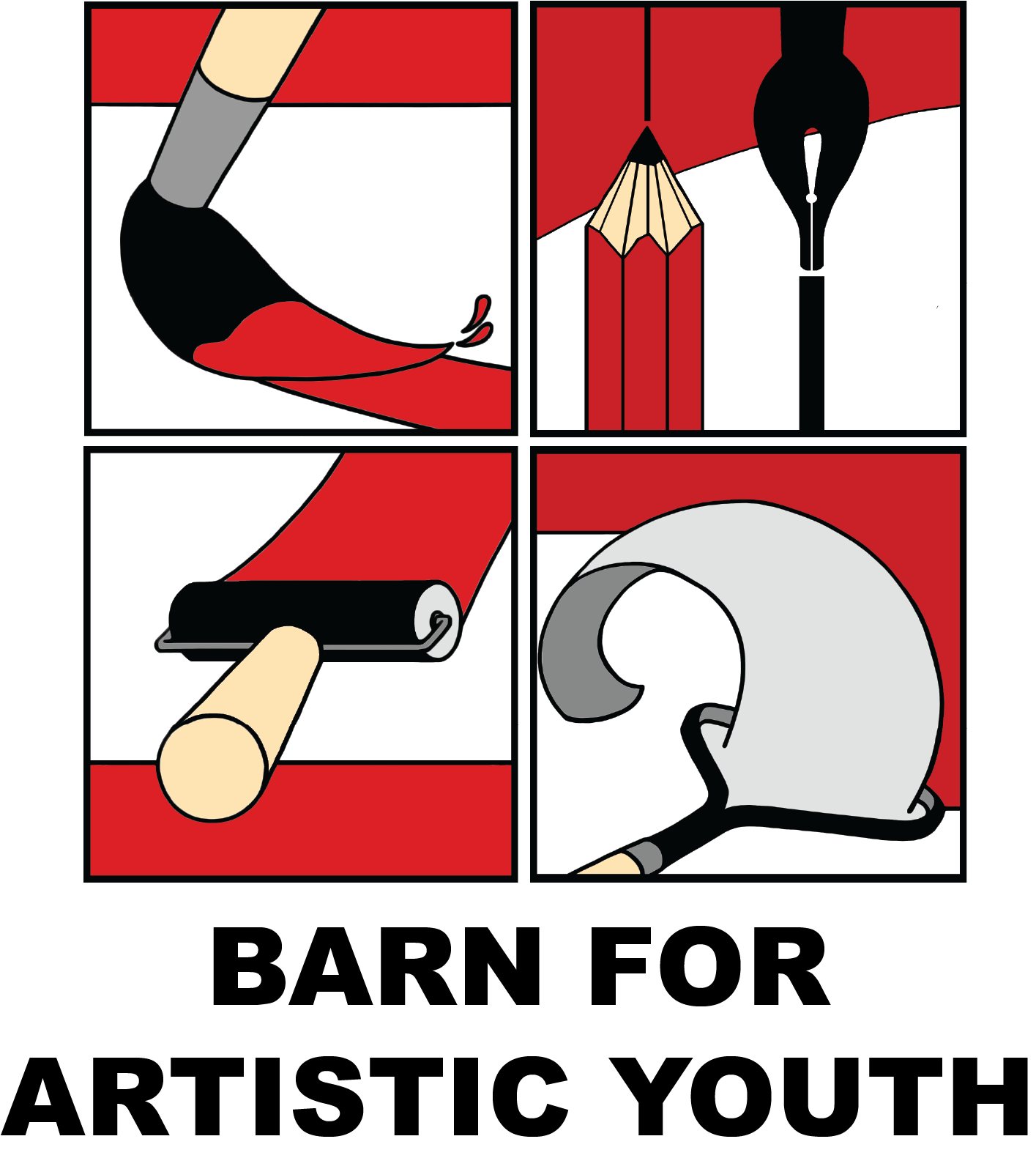 BAY SUMMER PROGRAMSTUDENT REGISTRATION	
To reserve a place, kindly circle the appropriate session and return this completed form to the BAY with a non-refundable deposit of $75.00 (applied to the $350.00 tuition and materials fee) to hold your child’s place in the program.  The $275 balance is due at the beginning of the first class (Check or Cash payments only).YOUNG ARTIST INFO:First Name:__________________ Last Name:__________________ Gender:____________ Birth Date:______School Name:________________ Grade:____ Age:____ Student Mobile Phone:________________________Student Email:______________________________________________________________________________PREVIOUS ART CAMP/LESSON EXPERIENCE (IF ANY):________________________________________________________________________________________________________________________________________________________________________________________________________________________________________________________________________________________________________________________________________________________________________PARENT/GUARDIAN INFO:Parent/Guardian:____________________________________ Work Place:_____________________________Work Phone:_______________________________ Mobile Phone:__________________________________Parent/Guardian:____________________________________ Work Place:_____________________________Work Phone:________________________________ Mobile Phone:__________________________________HOME INFORMATION:Street Address:______________________________________________City:___________________________ Zipcode:____________ Home Phone:________________Home Email:________________________________EMERGENCY CONTACT INFO:Allergies/Phobias: __________________________________________________________________________ Other Health Concern:_______________________________________________________________________Student’s Doctor:_________________________________________________ Phone Number:	____________If your child becomes ill or is seriously injured, and if there is time, the BAY will contact parents first.  If you cannot be reached the first and second person we should contact are:NAME: ____________________________________________________ Phone:___________________________________________NAME: ____________________________________________________ Phone:___________________________________________In an emergency, you have given the BAY your permission to arrange for and approve emergency transportation and medical attention for your child by signing this form.  In such an emergency the BAY will attempt to make contact with you as soon as is practical under the circumstances.PERMISSION:By signing this form you have given the BAY your permission to take photos of your student and their artwork to be used in the studio, to be sent home, to be sent to newspapers to announce achievements, and to be used in BAY advertising (newspapers, brochures, website, etc . . .)  unless you cross out this section and initial it.By signing this form you have given the BAY your permission to share your contact information with other parents who are interested in arranging ride-sharing or play dates unless you cross out this section and initial it.Parent Guardian Signature:________________________________________________ Date:______________How did you hear about the BAY?Internet Search:	Brochure:Facebook:	Festival:Instagram:	Word of Mouth:Other: ____________________________________________________________________________________Ages 13+Entering Grades 3 & 4Entering Grades 7 & 8EnteringGrades 5 & 6Entering Grades 4 & 5Entering Grades 1 & 29am-3pm“MaterialsAnd Techniques”9am-3pm“Summer ArtsCarnival”9am-3pm“World ofWhimsy”9am-3pm“Art byThe Bay”9am-3pm“Color Vision –Bright andBrilliant”9am-3pm“All Around the (Art) Barn Yard”June 24th-28th WEEK 1July 8th-12th  WEEK 2July 15th-19th  WEEK 3July 22nd – 26th  WEEK 4July 29th – Aug 2nd WEEK 5Aug 5th - 9th WEEK 6